август 2023 г.						Изготвил: ……………………………гр. Варна							(Наталия Станчева)									ТВОРЧЕСКА АВТОБИОГРАФИЯ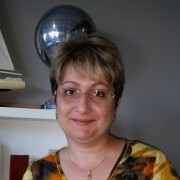 ТВОРЧЕСКА АВТОБИОГРАФИЯТВОРЧЕСКА АВТОБИОГРАФИЯЛични данниИмеНаталия Борисова СтанчеваАдресВарна, ул. „Каймакчалан" 9Телефон0896875649E-mailn.stancheva@ue-varna.bgОбразованиеПериод1993-1998Име на обучаващата организацияСофийски университет „Св. Климент Охридски"Придобита степенМагистър филолог, специалност „Английска филология"Период1988 - 1993 Име на обучаващата организацияПърва езикова гимназия - гр. ВарнаПридобита степенСредно образованиеПрофесионално развитиеПериод2002 - понастоящемОрганизацияКолеж по туризъм - Варна при Икономически университет - ВарнаЗаемана позицияСтарши преподавател по английски език в катедра „Чужди езици“Период2021ОрганизацияМедицински университет - ВарнаЗаемана позицияХоноруван преподавател по английски езикПериод2005, 2007ОрганизацияИкономически университет - ВарнаЗаемана позицияХоноруван преподавател по английски езикПериод2004-2006ОрганизацияБМКЦ – Варна (Български Морски Квалификационен Център)Заемана позицияПреподавател по английски езикПериод2004-2006ОрганизацияВУМК (Висше училище Международен колеж)Заемана позицияПреподавател по английски езикПериод2004, 2006ОрганизацияБАС - Български Авиационни Услуги ЕООДЗаемана позицияСупервайзор наземно обслужване, летище ВарнаПериод1.05.2021 – 30.09.2001ОрганизацияТуроператор „Балкан Холидейз Партнерс" ООДЗаемана позицияОфис сътрудникПериод1998 - 2002ОрганизацияЕзикови и учебни центрове (КРЕГ, ЕРА, Зенит)Заемана позицияПреподавател по английски езикПреподавателска дейностПреподавани дисциплиниАнглийски език като първи и втори чужд език в Колежа по туризъм - Варна, спец. „Мениджмънт на хотели и ресторанти", редовна и задочна форма на обучение Грижа за клиента (упражнения)Делова кореспонденция (упражнения)Работа със студентитюторНаучно-изследователска работаОбласти на научни интересиМетодика на чуждоезиковото обучение и преподаването на английски език като чужд, Специализиран английски език в туризма, Теория и практика на превода, Терминознание, Семантика, Етимология, ФразеологияБрой публикацииОбщ брой публикации за периода 2002 - 2023 г. – 9(общо и по видове)1 монография (в съавторство)2 доклада6 учебни помагалаПълен списък на научните трудове е наличен в Регистър публикации:  https://publications.ue-varna.bg/list-author/6rYKСтипендии, специализации, обученияСпециализации: „Теория и практика на превода на научно техническа литература", „Методология на лингвистичните изследвания", „История на чуждоезиковото обучение", „Американски фолклор", „Индоевропейско езикознание" към Софийски университет „Св. Климент Охридски" 1997-1998 г.Членство в научни организации Българска асоциация на преподавателите по английски езикЧужди езициАнглийски, немски, рускиДруги професионални постиженияСъздаване и постоянно актуализиране на учебни програми по английски език за обучението в специалност „Мениджмънт на хотели и ресторанти" в Колежа по туризъм - Варна.Участие като консултант / преводач при съставянето на туристически пътеводител за Несебър на английски език на „Ларус" ЕООДУчастие като преводач и редактор на субтитри на обучителни видеа на TED конференции (общо 8)Отчислен докторант с право на защита към катедра „Английска филология" на ШУ „Еп. Константин Преславски". Тема на дисертацията: „Семантичен анализ на туристическата терминология в английския и българския език"